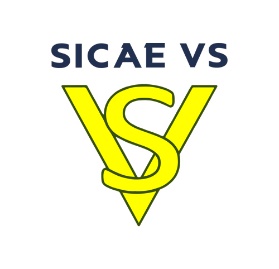 (a) Ces prix sont à majorer de la TVA, de la contribution tarifaire d'acheminement (CTA) et des taxes sur la consommation finale d'électricité (TCFE), ainsi que de tout nouvel impôt, toute nouvelle taxe ou contribution qui viendraient à être créés.(b) La variante sans comptage est limitée à une puissance de 500 W par point de livraison(c) Les feux clignotants sont comptés pour la moitié de leur puissanceNB : majoration au titre de la relève pour les consommateurs ayant refusé la pose d’un Linky : 54,24 €/an« L’énergie est notre avenir, économisons-la »www.sicae-vs.frSICAE de la Vallée du Sausseron  – 40, rue Ampère – CS 20195 ENNERY –95302 CERGY-PONTOISE CedexTARIF BLEU-OPTION BASE NON-RESIDENTIELTARIF BLEU-OPTION BASE NON-RESIDENTIELTARIF BLEU-OPTION BASE NON-RESIDENTIELTARIF BLEU-OPTION BASE NON-RESIDENTIELTARIF BLEU-OPTION BASE NON-RESIDENTIELTARIF BLEU-OPTION BASE NON-RESIDENTIELTARIF BLEU-OPTION BASE NON-RESIDENTIELTARIF BLEU-OPTION BASE NON-RESIDENTIELPuissance souscrite
en kVAAbonnement
annuel (€)Prix de l'énergie
(c€/kWh)Prix de l'énergie
(c€/kWh)3125,4018,3718,376156,2418,3718,379185,7618,3718,3712214,9218,3718,3715243,9618,3718,3718270,4818,3718,3724333,0018,3718,3730394,4418,3718,3736453,4818,3718,37TARIF BLEU-OPTION HEURES CREUSES NON-RESIDENTIELTARIF BLEU-OPTION HEURES CREUSES NON-RESIDENTIELTARIF BLEU-OPTION HEURES CREUSES NON-RESIDENTIELTARIF BLEU-OPTION HEURES CREUSES NON-RESIDENTIELTARIF BLEU-OPTION HEURES CREUSES NON-RESIDENTIELTARIF BLEU-OPTION HEURES CREUSES NON-RESIDENTIELTARIF BLEU-OPTION HEURES CREUSES NON-RESIDENTIELTARIF BLEU-OPTION HEURES CREUSES NON-RESIDENTIELPuissance souscrite
en kVAAbonnement
annuel (€)Prix de l'énergie (c€/kWh)Prix de l'énergie (c€/kWh)Puissance souscrite
en kVAAbonnement
annuel (€)Heures PleinesHeures Creuses6158,1619,1115,489189,2419,1115,4812220,8019,1115,4815250,2019,1115,4818280,8019,1115,4824348,8419,1115,4830409,8019,1115,4836470,5219,1115,48TARIF BLEU-OPTION TEMPO NON-RESIDENTIEL
en France métropolitaine continentale
EN EXTINCTION - n'est plus proposéTARIF BLEU-OPTION TEMPO NON-RESIDENTIEL
en France métropolitaine continentale
EN EXTINCTION - n'est plus proposéTARIF BLEU-OPTION TEMPO NON-RESIDENTIEL
en France métropolitaine continentale
EN EXTINCTION - n'est plus proposéTARIF BLEU-OPTION TEMPO NON-RESIDENTIEL
en France métropolitaine continentale
EN EXTINCTION - n'est plus proposéTARIF BLEU-OPTION TEMPO NON-RESIDENTIEL
en France métropolitaine continentale
EN EXTINCTION - n'est plus proposéTARIF BLEU-OPTION TEMPO NON-RESIDENTIEL
en France métropolitaine continentale
EN EXTINCTION - n'est plus proposéTARIF BLEU-OPTION TEMPO NON-RESIDENTIEL
en France métropolitaine continentale
EN EXTINCTION - n'est plus proposéTARIF BLEU-OPTION TEMPO NON-RESIDENTIEL
en France métropolitaine continentale
EN EXTINCTION - n'est plus proposéPrix de l'énergie (c€/kWh)Prix de l'énergie (c€/kWh)Prix de l'énergie (c€/kWh)Prix de l'énergie (c€/kWh)Prix de l'énergie (c€/kWh)Prix de l'énergie (c€/kWh)Puissance souscrite
en kVA Abonnement
 annuel (€)Jours BleusJours BleusJours BlancsJours BlancsJours RougesJours RougesPuissance souscrite
en kVA Abonnement
 annuel (€)Heures CreusesHeures PleinesHeures CreusesHeures PleinesHeures CreusesHeures Pleines9187,448,8016,0215,0826,6616,8047,3412218,168,8016,0215,0826,6616,8047,3415255,368,8016,0215,0826,6616,8047,3418277,688,8016,0215,0826,6616,8047,3424-30411,368,8016,0215,0826,6616,8047,3436466,208,8016,0215,0826,6616,8047,34TARIF BLEU-OPTION EJP NON-RESIDENTIEL
en France métropolitaine continentale
EN EXTINCTION - n'est plus proposéTARIF BLEU-OPTION EJP NON-RESIDENTIEL
en France métropolitaine continentale
EN EXTINCTION - n'est plus proposéTARIF BLEU-OPTION EJP NON-RESIDENTIEL
en France métropolitaine continentale
EN EXTINCTION - n'est plus proposéTARIF BLEU-OPTION EJP NON-RESIDENTIEL
en France métropolitaine continentale
EN EXTINCTION - n'est plus proposéTARIF BLEU-OPTION EJP NON-RESIDENTIEL
en France métropolitaine continentale
EN EXTINCTION - n'est plus proposéTARIF BLEU-OPTION EJP NON-RESIDENTIEL
en France métropolitaine continentale
EN EXTINCTION - n'est plus proposéTARIF BLEU-OPTION EJP NON-RESIDENTIEL
en France métropolitaine continentale
EN EXTINCTION - n'est plus proposéTARIF BLEU-OPTION EJP NON-RESIDENTIEL
en France métropolitaine continentale
EN EXTINCTION - n'est plus proposéPuissance souscrite
en kVA Abonnement
 annuel (€)Prix énergiePrix énergiePuissance souscrite
en kVA Abonnement
 annuel (€)Heures NormalesHeures de Pointe
 Mobile12210,249,67117,5615241,569,67117,5618268,329,67117,5636447,369,67117,56TARIF BLEU
pour éclairage publicTARIF BLEU
pour éclairage publicTARIF BLEU
pour éclairage publicTARIF BLEU
pour éclairage publicTARIF BLEU
pour éclairage publicTARIF BLEU
pour éclairage publicTARIF BLEU
pour éclairage publicTARIF BLEU
pour éclairage publicAbonnement
 annuel (€/kVA)Prix de l'énergie
 (c€/kWh)Abonnement
 annuel (€/kVA)Prix de l'énergie
 (c€/kWh)Avec et sans comptage (b) ( c)Avec et sans comptage (b) ( c)137,5813,82